19.05.2020 r.1. Żyrafa- najwyższe zwierzę.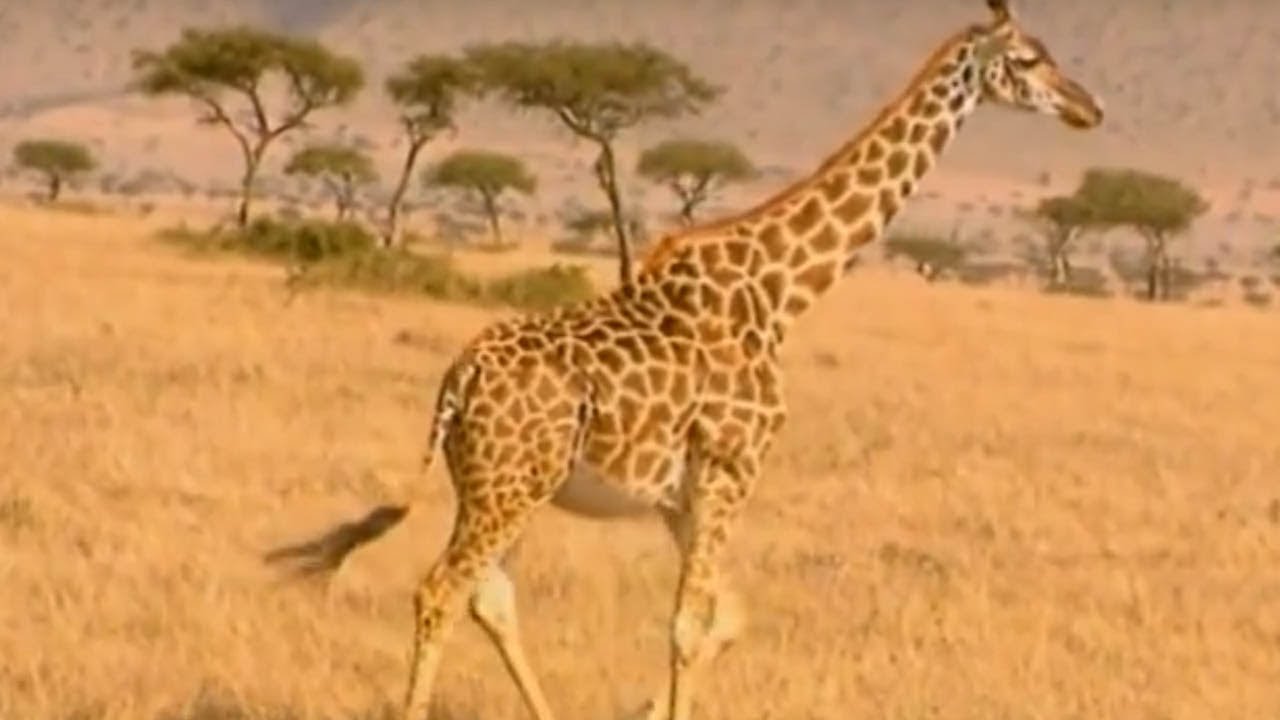  Zagadka wprowadzająca do tematu.Co to za zwierzę? Najwyższe na świecie! W Zoo mnie podziwialiście, gdy zjadałam z drzewa liście, długą szyję wyciągałam, gdy tak sobie podjadałam.  (żyrafa)2. Zdobywanie informacji na temat żyrafy.  Wspólnie  oglądanie filmu edukacyjnego pt. Żyrafa- Encyklopedia zwierząt dla dzieci. Opisywanie  jej wyglądu. Zwrócenie uwagi, gdzie żyrafa występuje na wolności i jak wygląda jej tryb życia. https://www.youtube.com/watch?v=xPlvziEWzn43. Praca plastyczna „Plakat o żyrafie”. Na dużym arkuszu papieru przygotowują projekt o żyrafie: rysują jej sylwetkę i otoczenie wokół, ozdabiają pracę kolorowymi papierami, skrawkami materiału. Rodzic wypisuje tekst drukowanymi literami: ŻYRAFA – NAJWYŻSZE ZWIERZĘ.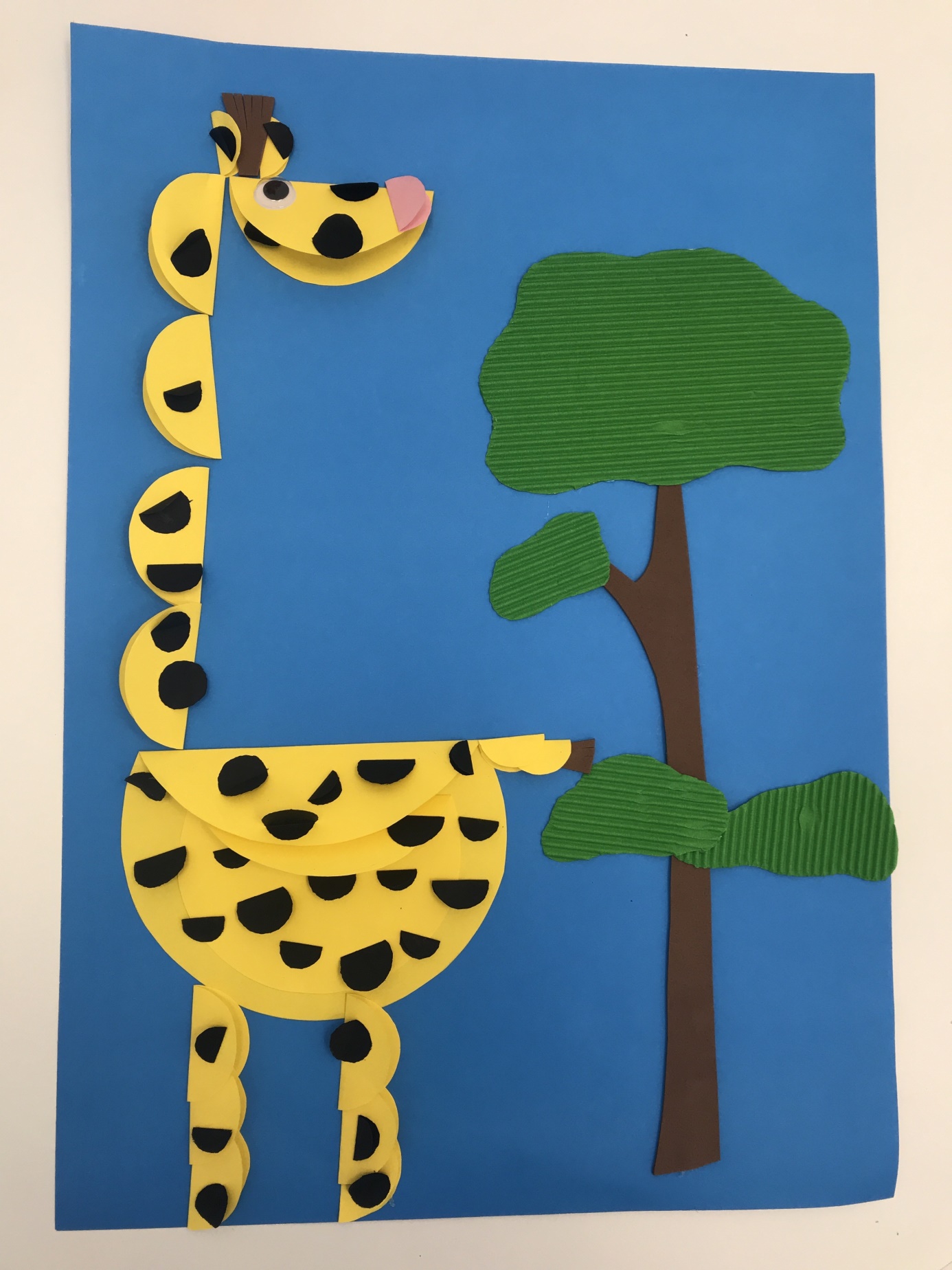  4. Zabawy matematyczne: – „Długa szyja żyrafy” – dziecko otrzymuje 6 (lub więcej ) pasków papieru różnej długości. Układa paski od najkrótszego do najdłuższego w jednej linii obok siebie • wskazuje palcem najdłuższy pasek, a następnie najkrótszy • liczy paski, zaczynając od lewej, a później od prawej. – „Małe i duże żyrafy” – Rodzic prezentuje 5 obrazków (szablonów) żyraf różnej wielkości. Dzieci mają za zadanie ułożyć żyrafy od najmniejszej do największej, pokolorować w dowolny sposób.5. Dla chętnych 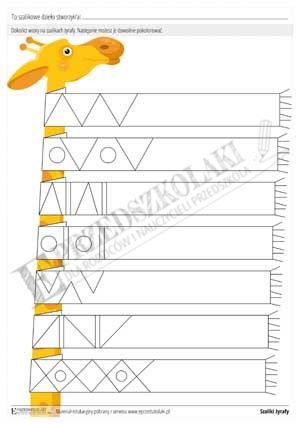 